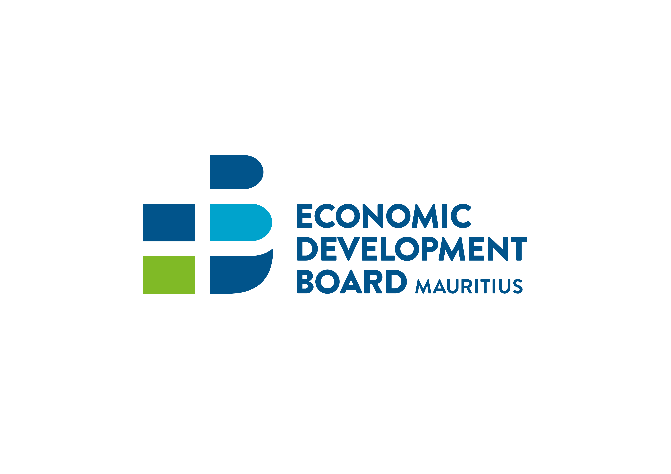 Application for Investment CertificateBusiness Details (existing companies)Contact Person DetailsEDB shall take actions against false or misleading declaration. Moreover, EDB reserves the right to seek additional information for processing the application and for monitoring purpose.  Name of Business:Date of Incorporation: BRN No:VAT No:Tax Account No:Company Phone Number:	Business Size:Category of Business:Business AddressBusiness AddressPostal AddressPostal AddressStreet:Street:Town/Village:Town/Village:Post Code:Post Code:First Name:Last Name:Mobile No:Email Address:Company Financial StatusYear 1Year 2Year 3Turnover over the last 3 yearsProfit/loss over the last 3 yearsTotal Investment over the last 3 yearsWorkforce over the last 3 yearsForecastYear 1Year 2Year 3Estimated Turnover over the next 3 yearsEstimated Profit/loss over the next 3 yearsProposed Total InvestmentExpected workforceDate:Signature:Designation: